                        Аппликация «ПАВЛИН»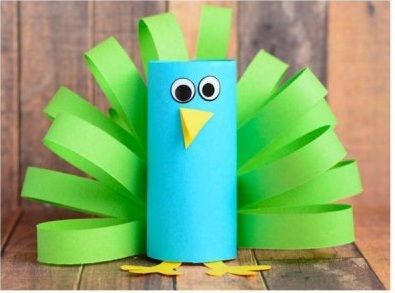 Поделки из бумаги - это разноплановое творчество, где ребенку предстоит работать с разными инструментами: красками и кисточками, ножницами и клеем. Яркие и аппликации и объемные фигурки - все это ребенок сможет самостоятельно выполнить, используя не только бумажные листы, но и разноцветный картон, а также другие подручные материалы.Для поделки из картона и бумаги мы будем использовать необычную основу, она позволит выполнить объемные фигурки, которые будут держать форму. И первая такая фигурка у нас будет «Павлин» с объемным бумажным хвостом. Конечно, для такой работы нам понадобится набор цветных листов и некоторые дополнительные материалы:зеленая, голубая, желтая, белая бумагачерный маркерножницыклей-карандашкартонный тубус (от туалетной бумаги или бумажных полотенец)Фигурка павлина выполняется очень просто, и нам даже не понадобится шаблон, чтобы вырезать дополнительные детали, это отличная поделка из бумаги, которую школьники смогут выполнить и в классе, и дома.Итак приступим: 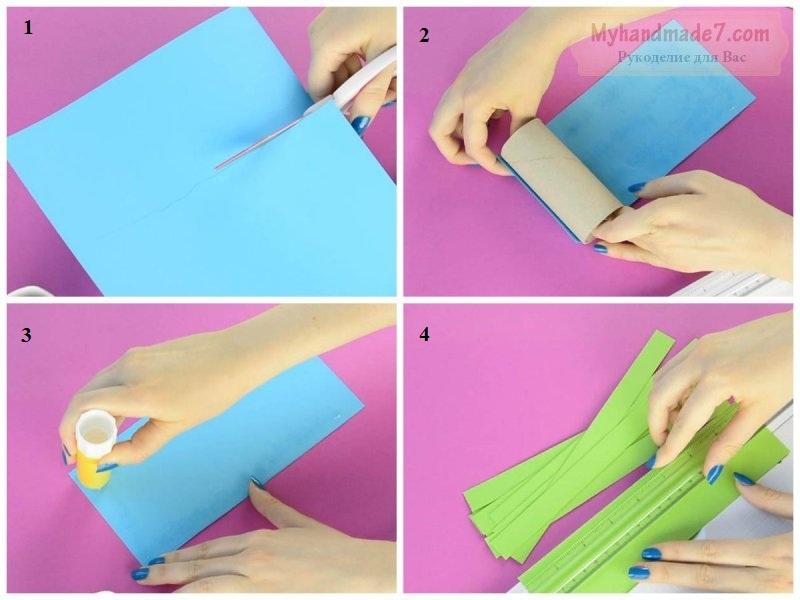 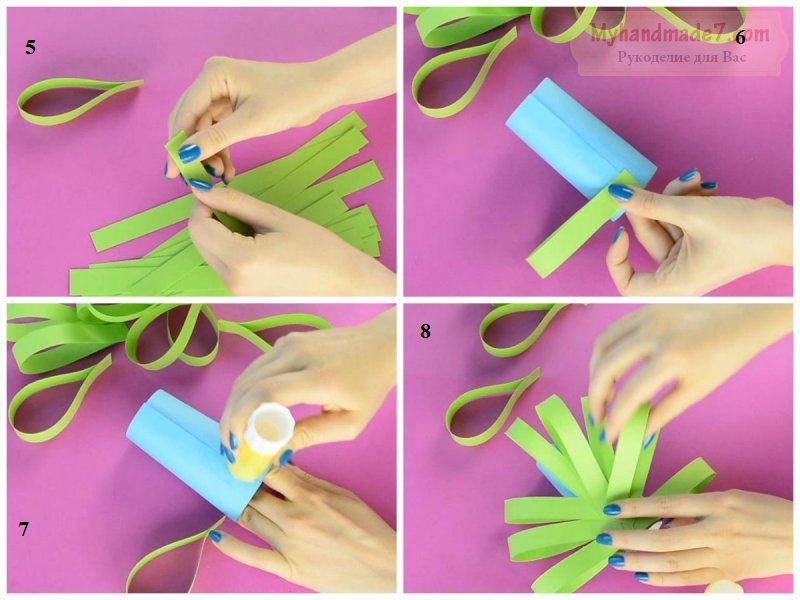 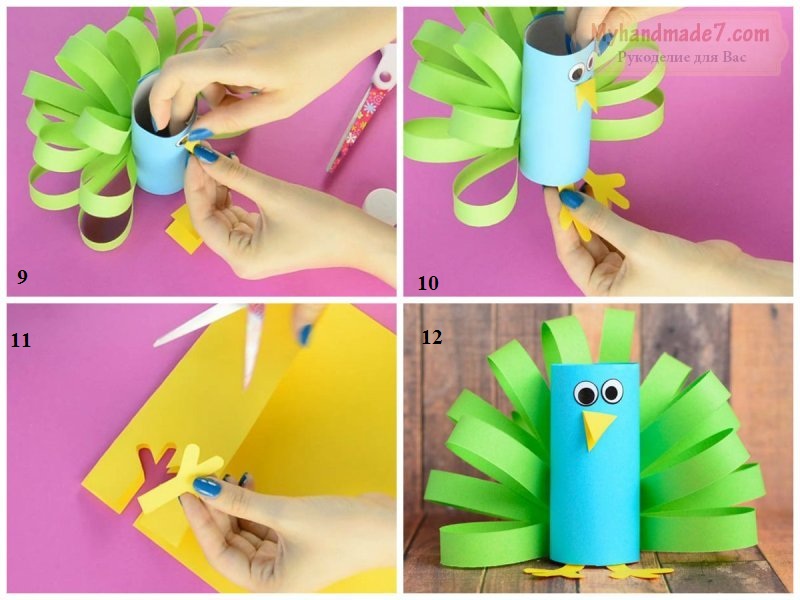             Желаю удачи! До новых встреч!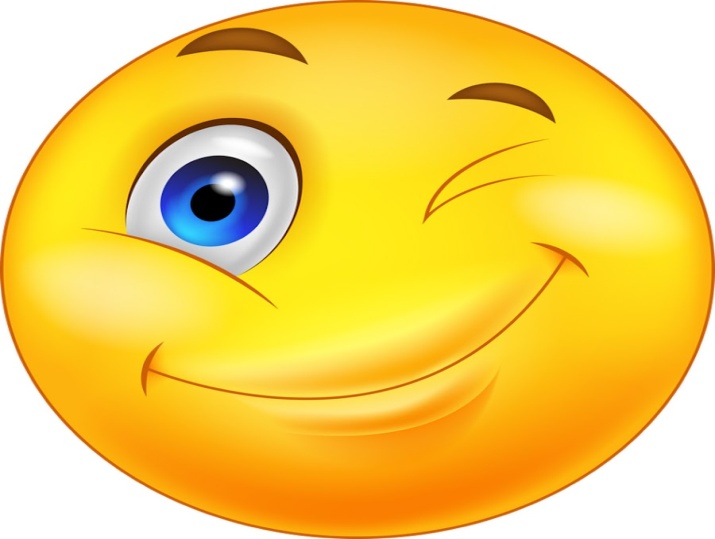 